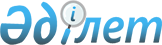 О бюджете Акжарского района Северо-Казахстанской области на 2016-2018 годыРешение маслихата Акжарского района Северо-Казахстанской области от 25 декабря 2015 года N 39-1. Зарегистрировано Департаментом юстиции Северо-Казахстанской области 13 января 2016 года N 3552      В соответствии со статьей 75 Бюджетного кодекса Республики Казахстан от 4 декабря 2008 года, подпунктом 1) пункта 1 статьи 6 Закона Республики Казахстан от 23 января 2001 года "О местном государственном управлении и самоуправлении в Республике Казахстан", Акжарский районный маслихат Северо-Казахстанской области РЕШИЛ:

      1. Утвердить районный бюджет Акжарского района на 2016-2018 годы согласно приложениям 1, 2 и 3 соответственно, в том числе на 2016 год в следующих объемах:

      1) доходы – 2 491 044,2 тысяч тенге, в том числе по:

      налоговым поступлениям – 227 738,2 тысяч тенге;

      неналоговым поступлениям – 10 996,5 тысяч тенге;

      поступления от продажи основного капитала – 11 155,2 тысяч тенге;

      поступления трансфертов – 2 191 154,3 тысяч тенге;

      2) затраты – 2 509 624,8 тысяч тенге; 

      3) чистое бюджетное кредитование – 17 532,3 тысяч тенге, в том числе:

      бюджетные кредиты – 31 815 тысяч тенге;

      погашение бюджетных кредитов – 14 282,7 тысяч тенге; 

      4) сальдо по операциям с финансовыми активами – -1 300 тысяч тенге, в том числе:

      приобретение финансовых активов – 0 тысяч тенге;

      поступления от продажи финансовых активов государства – 1 300 тысяч тенге;

      5) дефицит (профицит) бюджета – - 34 812,9 тысяч тенге; 

      6) финансирование дефицита (использование профицита) бюджета – 34 812,9 тысяч тенге.

      Сноска. Пункт 1 - в редакции решения маслихата Акжарского района Северо-Казахстанской области от 25.11.2016 № 8-1 (вводится в действие с 01.01.2016).

      2. Установить, что доходы районного бюджета на 2016 год формируются в соответствии с Бюджетным кодексом Республики Казахстан от 4 декабря 2008 года за счет следующих налоговых поступлений: 

      индивидуального подоходного налога по нормативам распределения доходов, установленным областным маслихатом; 

      социальный налог по нормативам распределения доходов, установленным областным маслихатом в размере 84 процента;

      налог на имущество физических и юридических лиц, индивидуальных предпринимателей;

      земельный налог;

      единый земельный налог;

      налог на транспортные средства;

      фиксированный налог;

      акцизы на:

      бензин (за исключением авиационного) и дизельное топливо;

      плата за пользование земельными участками;

      лицензионный сбор за право занятия отдельными видами деятельности;

      регистрационный сбор, зачисляемый в местный бюджет;

      государственная пошлина, зачисляемая в местный бюджет;

      3. Установить, что доходы районного бюджета формируются за счет следующих неналоговых поступлений:

      доходы от аренды имущества, находящегося в коммунальной собственности;

      прочие неналоговые поступления в бюджет района;

      4. Установить, что доходы районного бюджета формируются за счет:

      поступлений от продажи основного капитала.

      5. Установить бюджетную субвенцию, передаваемую из областного бюджета на 2016 год в сумме 1 446 205 тысяч тенге;

      6. Утвердить перечень бюджетных программ каждого сельского округа на 2016-2018 годы согласно приложениям 4, 5 и 6 соответственно.

      7.Установить, что в процессе исполнения местных бюджетов на 2016 год не подлежат секвестру местные бюджетные программы, согласно приложению 7.

      8. Утвердить перечень бюджетных программ развития с разделением на бюджетные инвестиционные проекты на 2016 год согласно приложению 8 соответственно.

      9. Учесть в районном бюджете на 2016 год поступление целевых трансфертов из республиканского бюджета.

       Распределение указанных целевых трансфертов из республиканского бюджета определяется постановлением акимата Акжарского района Северо-Казахстанской области о реализации решения Акжарского районного маслихата Северо-Казахстанской области "О бюджете Акжарского района Северо-Казахстанской области на 2016-2018 годы".

       10. Учесть в районном бюджете на 2016 год бюджетные кредиты из республиканского бюджета:

      для реализации мер социальной поддержки специалистов – 31 815 тысяч тенге. 

      10-1. Предусмотреть расходы районного бюджета за счет свободных остатков бюджетных средств, сложившихся на начало финансового года и возврата целевых трансфертов республиканского и областного бюджетов, неиспользованных в 2015 году, согласно приложению 3 к настоящему решению. 

      Сноска. Решение дополнено пунктом 10-1 в соответствии с решением маслихата Акжарского района Северо-Казахстанской области от 12.02.2016 N 42-2 (вводится в действие с 01.01.2016).

      11. Учесть в районном бюджете на 2016 год поступление целевых трансфертов из областного бюджета.

      Распределение указанных целевых трансфертов из областного бюджета определяется постановлением акимата Акжарского района Северо-Казахстанской области о реализации решения Акжарского районного маслихата Северо-Казахстанской области "О бюджете Акжарского района Северо-Казахстанской области на 2016-2018 годы".

      12. Утвердить резерв местного исполнительного органа района на 2016 год в сумме 1 189 тысяч тенге согласно приложению 9.

      13. Утвердить трансферты органам местного самоуправления между городами районного значения, селами, поселками, сельскими округами на 2016 год согласно приложению 10.

      14. Обеспечить выплату заработной платы работникам бюджетной сферы в полном объеме.

      15. Установить специалистам в области здравоохранения, социального обеспечения, образования, культуры, спорта и ветеринарии, являющимся гражданскими служащими и работающим в сельской местности, по решению местных представительных органов за счет бюджетных средств повышенные на двадцать пять процентов должностные оклады и тарифные ставки по сравнению с окладами и ставками гражданских служащих, занимающихся этими видами деятельности в городских условиях.

      16. Действие пункта 15 настоящего решения распространяется на ветеринарных специалистов ветеринарных пунктов, осуществляющих деятельность в области ветеринарии.

      17. Настоящее решение вводится в действие с 1 января 2016 года. 

 Бюджет Акжарского района на 2016 год       Сноска. Приложение 1 - в редакции решения маслихата Акжарского района Северо-Казахстанской области от 25.11.2016 № 8-1 (вводится в действие с 01.01.2016).

 1. Доходы   Расходы бюджета на 2016 год Бюджет Акжарского района на 2017 год 1. Доходы Расходы бюджета на 2017 год  Бюджет Акжарского района на 2018 год 1. Доходы Расходы бюджета на 2018 год  ПЕРЕЧЕНЬ
бюджетных программ каждого сельского округа на 2016 год       Сноска. Приложение 4 - в редакции решения маслихата Акжарского района Северо-Казахстанской области от 25.11.2016 № 8-1 (вводится в действие с 01.01.2016).

  ПЕРЕЧЕНЬ
бюджетных программ каждого сельского округа на 2017 год   ПЕРЕЧЕНЬ
бюджетных программ каждого сельского округа на 2018 год  Перечень местных бюджетных программ, не подлежащих секвестру в процессе исполнения местных бюджетов на 2016 год       Сноска. Приложение 7 - в редакции решения маслихата Акжарского района Северо-Казахстанской области от 26.07.2016 N 5-2 (вводится в действие с 01.01.2016).

 Перечень бюджетных программ развития с разделением на бюджетные инвестиционные проекты и программы районного бюджета на 2016 год Распределение общей суммы резерва местного исполнительного органа по видам резерва  Трансферты сельским округам на 2016 год
					© 2012. РГП на ПХВ «Институт законодательства и правовой информации Республики Казахстан» Министерства юстиции Республики Казахстан
				
      Председатель сессии 
Акжарского районного 
маслихата 
Северо-Казахстанской области

К.Баетов

      Секретарь Акжарского 
районного маслихата 
Северо-Казахстанской области

М.Жумабаев
Приложение 1 к решению районного маслихата от 25 декабря 2015 года № 39-1Категория

Категория

Категория

Категория

Сумма тыс. тенге

Класс

Класс

Класс

Сумма тыс. тенге

Подкласс

Подкласс

Сумма тыс. тенге

1

2

3

4

5

ДОХОДЫ

2491044,2

1

HАЛОГОВЫЕ ПОСТУПЛЕHИЯ

277738,2

1

Подоходный налог

12714

2

Индивидуальный подоходный налог

12714

3

Социальный налог

120674

1

Социальный налог

120674

4

Налоги на собственность

88182,4

1

Налоги на имущество

41328,9

3

Земельный налог

4572

4

Налог на транспортные средства

30905,5

5

Единый земельный налог

11376

5

Внутренние налоги на товары, работы и услуги

51379,8

2

Акцизы

1406

3

Поступления за использование природных и других ресурсов

38990,3

4

Сборы за ведение предпринимательской и профессиональной деятельности

9906,9

5

Налог на игорный бизнес

1076,6

8

Обязательные платежи, взимаемые за совершение юридически значимых действий и (или)выдачу документов уполномоченными на то государственными органами или должностными лицами

4788

1

Государственная пошлина

4788

2

HЕHАЛОГОВЫЕ ПОСТУПЛЕHИЯ

10996,5

1

Доходы от государственной собственности

8708,4

5

Доходы от аренды имущества, находящегося в государственной собственности

2917,5

7

Вознаграждения (интересы) по кредитам, выданным из государственного бюджета

19,1

9

Прочие доходы от государственной собственности

5771,8

4

Штрафы, пени, санкции, взыскания, налагаемые государственными учреждениями, финансируемыми из государственного бюджета, а также содержащимися и финансируемыми из бюджета (сметы расходов) Национального Банка Республики Казахстан

515,4

1

Штрафы, пени, санкции, взыскания, налагаемые государственными учреждениями, финансируемыми из государственного бюджета, а также содержащимися и финансируемыми из бюджета (сметы расходов) Национального Банка Республики Казахстан, за исключением поступлений от организаций нефтяного сектора

515,4

6

Прочие неналоговые поступления

1772,7

1

Прочие неналоговые поступления

1772,7

3

Поступления от продажи основного капитала

11155,2

1

Продажа государственного имущества, закрепленного за государственными учреждениями

1357,4

1

Продажа государственного имущества, закрепленного за государственными учреждениями

1357,4

3

Продажа земли и нематериальных активов

9797,8

1

Продажа земли 

9700,0

2

Продажа нематериальных активов

97,8

4

Поступления трансфертов

2191154,3

2

Трансферты из вышестоящих органов государственного управления

2191154,3

2

Трансферты из областного бюджета

2191154,3

Функциональная группа 

Функциональная группа 

Функциональная группа 

Функциональная группа 

Функциональная группа 

Функциональная группа 

Функциональная группа 

Функциональная группа 

Сумма тыс. тенге

Функциональная подгруппа 

Функциональная подгруппа 

Функциональная подгруппа 

Функциональная подгруппа 

Функциональная подгруппа 

Функциональная подгруппа 

Функциональная подгруппа 

Сумма тыс. тенге

Администратор бюджетных программ 

Администратор бюджетных программ 

Администратор бюджетных программ 

Администратор бюджетных программ 

Администратор бюджетных программ 

Администратор бюджетных программ 

Сумма тыс. тенге

Программа 

Программа 

Программа 

Программа 

Сумма тыс. тенге

Наименование

Наименование

Сумма тыс. тенге

Затраты

Затраты

2509624,8

01

Государственные услуги общего характера

Государственные услуги общего характера

253765,8

1

Представительные, исполнительные и другие органы, выполняющие общие функции государственного управления

Представительные, исполнительные и другие органы, выполняющие общие функции государственного управления

221296,8

112

112

Аппарат маслихата района (города областного значения)

Аппарат маслихата района (города областного значения)

15297,4

001

001

Услуги по обеспечению деятельности маслихата района (города областного значения)

Услуги по обеспечению деятельности маслихата района (города областного значения)

15297,4

122

122

Аппарат акима района (города областного значения)

Аппарат акима района (города областного значения)

73671

001

001

Услуги по обеспечению деятельности акима района (города областного значения)

Услуги по обеспечению деятельности акима района (города областного значения)

72167

003

003

Капитальные расходы государственного органа

Капитальные расходы государственного органа

1504

123

123

Аппарат акима района в городе, города районного значения, поселка, села, сельского округа

Аппарат акима района в городе, города районного значения, поселка, села, сельского округа

132328,4

001

001

Услуги по обеспечению деятельности акима района в городе, города районного значения, поселка, села, сельского округа

Услуги по обеспечению деятельности акима района в городе, города районного значения, поселка, села, сельского округа

132328,4

2

Финансовая деятельность

Финансовая деятельность

1143

459

459

Отдел экономики и финансов района (города областного значения)

Отдел экономики и финансов района (города областного значения)

1143

003

003

Проведение оценки имущества в целях налогообложения

Проведение оценки имущества в целях налогообложения

542

010

010

Приватизация, управление коммунальным имуществом, постприватизационная деятельность и регулирование споров, связанных с этим

Приватизация, управление коммунальным имуществом, постприватизационная деятельность и регулирование споров, связанных с этим

601

9

Прочие государственные услуги общего характера

Прочие государственные услуги общего характера

31326

458

458

Отдел жилищно-коммунального хозяйства, пассажирского транспорта и автомобильных дорог района (города областного значения)

Отдел жилищно-коммунального хозяйства, пассажирского транспорта и автомобильных дорог района (города областного значения)

7903,3

001

001

Услуги по реализации государственной политики на местном уровне в области жилищно-коммунального хозяйства, пассажирского транспорта и автомобильных дорог

Услуги по реализации государственной политики на местном уровне в области жилищно-коммунального хозяйства, пассажирского транспорта и автомобильных дорог

7903,3

459

459

Отдел экономики и финансов района (города областного значения)

Отдел экономики и финансов района (города областного значения)

23422,7

001

001

Услуги по реализации государственной политики в области формирования и развития экономической политики, государственного планирования, исполнения бюджета и управления коммунальной собственностью района (города областного значения)

Услуги по реализации государственной политики в области формирования и развития экономической политики, государственного планирования, исполнения бюджета и управления коммунальной собственностью района (города областного значения)

23422,7

02

Оборона

Оборона

4393

1

Военные нужды

Военные нужды

3355

122

122

Аппарат акима района (города областного значения)

Аппарат акима района (города областного значения)

3355

005

005

Мероприятия в рамках исполнения всеобщей воинской обязанности

Мероприятия в рамках исполнения всеобщей воинской обязанности

3355

2

Организация работы по чрезвычайным ситуациям

Организация работы по чрезвычайным ситуациям

1038

122

122

Аппарат акима района (города областного значения)

Аппарат акима района (города областного значения)

1038

007

007

Мероприятия по профилактике и тушению степных пожаров районного (городского) масштаба, а также пожаров в населенных пунктах, в которых не созданы органы государственной противопожарной службы

Мероприятия по профилактике и тушению степных пожаров районного (городского) масштаба, а также пожаров в населенных пунктах, в которых не созданы органы государственной противопожарной службы

1038

04

Образование

Образование

1780981,1

1

Дошкольное воспитание и обучение

Дошкольное воспитание и обучение

158049

464

464

Отдел образования района (города областного значения)

Отдел образования района (города областного значения)

158049

009

009

Обеспечение деятельности организаций дошкольного воспитания и обучения

Обеспечение деятельности организаций дошкольного воспитания и обучения

88405

040

040

Реализация государственного образовательного заказа в дошкольных организациях образования

Реализация государственного образовательного заказа в дошкольных организациях образования

69644

2

Начальное, основное среднее и общее среднее образование

Начальное, основное среднее и общее среднее образование

1563301,1

464

464

Отдел образования района (города областного значения)

Отдел образования района (города областного значения)

1518780,1

003

003

Общеобразовательное обучение

Общеобразовательное обучение

1478079,1

006

006

Дополнительное образование для детей

Дополнительное образование для детей

40701

465

465

Отдел физической культуры и спорта района (города областного значения)

Отдел физической культуры и спорта района (города областного значения)

44521

017

017

Дополнительное образование для детей и юношества по спорту

Дополнительное образование для детей и юношества по спорту

44521

9

Прочие услуги в области образования

Прочие услуги в области образования

59631

464

464

Отдел образования района (города областного значения)

Отдел образования района (города областного значения)

59631

001

001

Услуги по реализации государственной политики на местном уровне в области образования

Услуги по реализации государственной политики на местном уровне в области образования

6857

005

005

Приобретение и доставка учебников, учебно-методических комплексов для государственных учреждений образования района (города областного значения)

Приобретение и доставка учебников, учебно-методических комплексов для государственных учреждений образования района (города областного значения)

17912

015

015

Ежемесячные выплаты денежных средств опекунам (попечителям) на содержание ребенка-сироты (детей-сирот), и ребенка (детей), оставшегося без попечения родителей

Ежемесячные выплаты денежных средств опекунам (попечителям) на содержание ребенка-сироты (детей-сирот), и ребенка (детей), оставшегося без попечения родителей

4921

022

022

Выплата единовременных денежных средств казахстанским гражданам, усыновившим (удочерившим) ребенка (детей)-сироту и ребенка (детей), оставшегося без попечения родителей

Выплата единовременных денежных средств казахстанским гражданам, усыновившим (удочерившим) ребенка (детей)-сироту и ребенка (детей), оставшегося без попечения родителей

319

029

029

Обследование психического здоровья детей и подростков и оказание психолого-медико-педагогической консультативной помощи населению

Обследование психического здоровья детей и подростков и оказание психолого-медико-педагогической консультативной помощи населению

11949

067

067

Капитальные расходы подведомственных государственных учреждений и организаций

Капитальные расходы подведомственных государственных учреждений и организаций

17673

06

Социальная помощь и социальное обеспечение

Социальная помощь и социальное обеспечение

69900

1

Социальное обеспечение

Социальное обеспечение

1565

464

464

Отдел образования района (города областного значения)

Отдел образования района (города областного значения)

1565

030

030

Содержание ребенка (детей), переданного патронатным воспитателям

Содержание ребенка (детей), переданного патронатным воспитателям

1565

2

Социальная помощь

Социальная помощь

46015

451

451

Отдел занятости и социальных программ района (города областного значения)

Отдел занятости и социальных программ района (города областного значения)

46015

002

002

Программа занятости

Программа занятости

17583

005

005

Государственная адресная социальная помощь

Государственная адресная социальная помощь

2349

007

007

Социальная помощь отдельным категориям нуждающихся граждан по решениям местных представительных органов

Социальная помощь отдельным категориям нуждающихся граждан по решениям местных представительных органов

7169

010

010

Материальное обеспечение детей-инвалидов, воспитывающихся и обучающихся на дому

Материальное обеспечение детей-инвалидов, воспитывающихся и обучающихся на дому

690

014

014

Оказание социальной помощи нуждающимся гражданам на дому

Оказание социальной помощи нуждающимся гражданам на дому

5717

016

016

Государственные пособия на детей до 18 лет

Государственные пособия на детей до 18 лет

4762

017

017

Обеспечение нуждающихся инвалидов обязательными гигиеническими средствами и предоставление услуг специалистами жестового языка, индивидуальными помощниками в соответствии с индивидуальной программой реабилитации инвалида

Обеспечение нуждающихся инвалидов обязательными гигиеническими средствами и предоставление услуг специалистами жестового языка, индивидуальными помощниками в соответствии с индивидуальной программой реабилитации инвалида

7745

9

Прочие услуги в области социальной помощи и социального обеспечения

Прочие услуги в области социальной помощи и социального обеспечения

22320

451

451

Отдел занятости и социальных программ района (города областного значения)

Отдел занятости и социальных программ района (города областного значения)

22320

001

001

Услуги по реализации государственной политики на местном уровне в области обеспечения занятости и реализации социальных программ для населения

Услуги по реализации государственной политики на местном уровне в области обеспечения занятости и реализации социальных программ для населения

21917

011

011

Оплата услуг по зачислению, выплате и доставке пособий и других социальных выплат

Оплата услуг по зачислению, выплате и доставке пособий и других социальных выплат

212

021

021

Капитальные расходы государственного органа

Капитальные расходы государственного органа

191

07

Жилищно-коммунальное хозяйство

Жилищно-коммунальное хозяйство

39890,9

1

Жилищное хозяйство

Жилищное хозяйство

17264,9

123

123

Аппарат акима района в городе, города районного значения, поселка, села, сельского округа

Аппарат акима района в городе, города районного значения, поселка, села, сельского округа

11177,5

027

027

Ремонт и благоустройство объектов в рамках развития городов и сельских населенных пунктов по Дорожной карте занятости 2020

Ремонт и благоустройство объектов в рамках развития городов и сельских населенных пунктов по Дорожной карте занятости 2020

11177,5

458

458

Отдел жилищно-коммунального хозяйства, пассажирского транспорта и автомобильных дорог района (города областного значения)

Отдел жилищно-коммунального хозяйства, пассажирского транспорта и автомобильных дорог района (города областного значения)

400

003

003

Организация сохранения государственного жилищного фонда

Организация сохранения государственного жилищного фонда

400

464

464

Отдел образования района (города областного значения)

Отдел образования района (города областного значения)

1098

026

026

Ремонт объектов в рамках развития городов и сельских населенных пунктов по Дорожной карте занятости 2020

Ремонт объектов в рамках развития городов и сельских населенных пунктов по Дорожной карте занятости 2020

1098

472

472

Отдел строительства, архитектуры и градостроительства района (города областного значения)

Отдел строительства, архитектуры и градостроительства района (города областного значения)

4589,4

003

003

Проектирование и (или) строительство, реконструкция жилья коммунального жилищного фонда

Проектирование и (или) строительство, реконструкция жилья коммунального жилищного фонда

2543,2

004

004

Проектирование, развитие и (или) обустройство инженерно-коммуникационной инфраструктуры

Проектирование, развитие и (или) обустройство инженерно-коммуникационной инфраструктуры

2046,2

2

Коммунальное хозяйство

Коммунальное хозяйство

10989

123

123

Аппарат акима района в городе, города районного значения, поселка, села, сельского округа

Аппарат акима района в городе, города районного значения, поселка, села, сельского округа

4017

014

014

Организация водоснабжения населенных пунктов

Организация водоснабжения населенных пунктов

4017

458

458

Отдел жилищно-коммунального хозяйства, пассажирского транспорта и автомобильных дорог района (города областного значения)

Отдел жилищно-коммунального хозяйства, пассажирского транспорта и автомобильных дорог района (города областного значения)

6972

012

012

Функционирование системы водоснабжения и водоотведения

Функционирование системы водоснабжения и водоотведения

5318

058

058

Развитие системы водоснабжения и водоотведения в сельских населенных пунктах

Развитие системы водоснабжения и водоотведения в сельских населенных пунктах

1654

3

Благоустройство населенных пунктов

Благоустройство населенных пунктов

11637

123

123

Аппарат акима района в городе, города районного значения, поселка, села, сельского округа

Аппарат акима района в городе, города районного значения, поселка, села, сельского округа

11637

008

008

Освещение улиц населенных пунктов

Освещение улиц населенных пунктов

10887

009

009

Обеспечение санитарии населенных пунктов

Обеспечение санитарии населенных пунктов

750

08

Культура, спорт, туризм и информационное пространство

Культура, спорт, туризм и информационное пространство

156049,1

1

Деятельность в области культуры

Деятельность в области культуры

48471

123

123

Аппарат акима района в городе, города районного значения, поселка, села, сельского округа

Аппарат акима района в городе, города районного значения, поселка, села, сельского округа

29121

006

006

Поддержка культурно-досуговой работы на местном уровне

Поддержка культурно-досуговой работы на местном уровне

29121

455

455

Отдел культуры и развития языков района (города областного значения)

Отдел культуры и развития языков района (города областного значения)

19350

003

003

Поддержка культурно-досуговой работы

Поддержка культурно-досуговой работы

19350

2

Спорт

Спорт

42686,7

465

465

Отдел физической культуры и спорта района (города областного значения)

Отдел физической культуры и спорта района (города областного значения)

42686,7

001

001

Услуги по реализации государственной политики на местном уровне в сфере физической культуры и спорта

Услуги по реализации государственной политики на местном уровне в сфере физической культуры и спорта

7495

006

006

Проведение спортивных соревнований на районном (города областного значения) уровне

Проведение спортивных соревнований на районном (города областного значения) уровне

5000

032

032

Капитальные расходы подведомственных государственных учреждений и организаций

Капитальные расходы подведомственных государственных учреждений и организаций

30191,7

3

Информационное пространство

Информационное пространство

44210

455

455

Отдел культуры и развития языков района (города областного значения)

Отдел культуры и развития языков района (города областного значения)

37040

006

006

Функционирование районных (городских) библиотек

Функционирование районных (городских) библиотек

36331

007

007

Развитие государственного языка и других языков народа Казахстана

Развитие государственного языка и других языков народа Казахстана

709

456

456

Отдел внутренней политики района (города областного значения)

Отдел внутренней политики района (города областного значения)

7170

002

002

Услуги по проведению государственной информационной политики

Услуги по проведению государственной информационной политики

7170

9

Прочие услуги по организации культуры, спорта, туризма и информационного пространства

Прочие услуги по организации культуры, спорта, туризма и информационного пространства

20681,4

455

455

Отдел культуры и развития языков района (города областного значения)

Отдел культуры и развития языков района (города областного значения)

7761

001

001

Услуги по реализации государственной политики на местном уровне в области развития языков и культуры

Услуги по реализации государственной политики на местном уровне в области развития языков и культуры

7761

456

456

Отдел внутренней политики района (города областного значения)

Отдел внутренней политики района (города областного значения)

12920,4

001

001

Услуги по реализации государственной политики на местном уровне в области информации, укрепления государственности и формирования социального оптимизма граждан

Услуги по реализации государственной политики на местном уровне в области информации, укрепления государственности и формирования социального оптимизма граждан

8528,4

003

003

Реализация мероприятий в сфере молодежной политики

Реализация мероприятий в сфере молодежной политики

4392

10

Сельское, водное, лесное, рыбное хозяйство, особо охраняемые природные территории, охрана окружающей среды и животного мира, земельные отношения

Сельское, водное, лесное, рыбное хозяйство, особо охраняемые природные территории, охрана окружающей среды и животного мира, земельные отношения

115260

1

Сельское хозяйство

Сельское хозяйство

59758,6

459

459

Отдел экономики и финансов района (города областного значения)

Отдел экономики и финансов района (города областного значения)

16117,4

099

099

Реализация мер по оказанию социальной поддержки специалистов

Реализация мер по оказанию социальной поддержки специалистов

16117,4

462

462

Отдел сельского хозяйства района (города областного значения)

Отдел сельского хозяйства района (города областного значения)

25781,9

001

001

Услуги по реализации государственной политики на местном уровне в сфере сельского хозяйства 

Услуги по реализации государственной политики на местном уровне в сфере сельского хозяйства 

25781,9

473

473

Отдел ветеринарии района (города областного значения)

Отдел ветеринарии района (города областного значения)

17859,3

001

001

Услуги по реализации государственной политики на местном уровне в сфере ветеринарии

Услуги по реализации государственной политики на местном уровне в сфере ветеринарии

9062,6

003

003

Капитальные расходы государственного органа 

Капитальные расходы государственного органа 

4580

005

005

Обеспечение функционирования скотомогильников (биотермических ям)

Обеспечение функционирования скотомогильников (биотермических ям)

458,5

007

007

Организация отлова и уничтожения бродячих собак и кошек

Организация отлова и уничтожения бродячих собак и кошек

811

009

009

Проведение ветеринарных мероприятий по энзоотическим болезням животных

Проведение ветеринарных мероприятий по энзоотическим болезням животных

997,2

010

010

Проведение мероприятий по идентификации сельскохозяйственных животных

Проведение мероприятий по идентификации сельскохозяйственных животных

1950

6

Земельные отношения

Земельные отношения

10182,4

463

463

Отдел земельных отношений района (города областного значения)

Отдел земельных отношений района (города областного значения)

10182,4

001

001

Услуги по реализации государственной политики в области регулирования земельных отношений на территории района (города областного значения)

Услуги по реализации государственной политики в области регулирования земельных отношений на территории района (города областного значения)

8900,2

003

003

Земельно-хозяйственное устройство населенных пунктов

Земельно-хозяйственное устройство населенных пунктов

372

004

004

Организация работ по зонированию земель

Организация работ по зонированию земель

910,2

9

Прочие услуги в области сельского, водного, лесного, рыбного хозяйства, охраны окружающей среды и земельных отношений

Прочие услуги в области сельского, водного, лесного, рыбного хозяйства, охраны окружающей среды и земельных отношений

45319

473

473

Отдел ветеринарии района (города областного значения)

Отдел ветеринарии района (города областного значения)

45319

011

011

Проведение противоэпизоотических мероприятий

Проведение противоэпизоотических мероприятий

45319

11

Промышленность, архитектурная, градостроительная и строительная деятельность

Промышленность, архитектурная, градостроительная и строительная деятельность

9031,2

2

Архитектурная, градостроительная и строительная деятельность

Архитектурная, градостроительная и строительная деятельность

9031,2

472

472

Отдел строительства, архитектуры и градостроительства района (города областного значения)

Отдел строительства, архитектуры и градостроительства района (города областного значения)

9031,2

001

001

Услуги по реализации государственной политики в области строительства, архитектуры и градостроительства на местном уровне

Услуги по реализации государственной политики в области строительства, архитектуры и градостроительства на местном уровне

8231,2

013

013

Разработка схем градостроительного развития территории района, генеральных планов городов районного (областного) значения, поселков и иных сельских населенных пунктов

Разработка схем градостроительного развития территории района, генеральных планов городов районного (областного) значения, поселков и иных сельских населенных пунктов

800

12

Транспорт и коммуникации

Транспорт и коммуникации

13874,7

1

Автомобильный транспорт

Автомобильный транспорт

13646

123

123

Аппарат акима района в городе, города районного значения, поселка, села, сельского округа

Аппарат акима района в городе, города районного значения, поселка, села, сельского округа

1145

013

013

Обеспечение функционирования автомобильных дорог в городах районного значения, поселках, селах, сельских округах

Обеспечение функционирования автомобильных дорог в городах районного значения, поселках, селах, сельских округах

1145

458

458

Отдел жилищно-коммунального хозяйства, пассажирского транспорта и автомобильных дорог района (города областного значения)

Отдел жилищно-коммунального хозяйства, пассажирского транспорта и автомобильных дорог района (города областного значения)

12501

023

023

Обеспечение функционирования автомобильных дорог

Обеспечение функционирования автомобильных дорог

12501

9

Прочие услуги в сфере транспорта и коммуникаций

Прочие услуги в сфере транспорта и коммуникаций

228,7

458

458

Отдел жилищно-коммунального хозяйства, пассажирского транспорта и автомобильных дорог района (города областного значения)

Отдел жилищно-коммунального хозяйства, пассажирского транспорта и автомобильных дорог района (города областного значения)

228,7

037

037

Субсидирование пассажирских перевозок по социально значимым городским (сельским), пригородным и внутрирайонным сообщениям 

Субсидирование пассажирских перевозок по социально значимым городским (сельским), пригородным и внутрирайонным сообщениям 

228,7

13

Прочие

Прочие

22883,3

3

Поддержка предпринимательской деятельности и защита конкуренции

Поддержка предпринимательской деятельности и защита конкуренции

7727,8

469

469

Отдел предпринимательства района (города областного значения)

Отдел предпринимательства района (города областного значения)

7727,8

001

001

Услуги по реализации государственной политики на местном уровне в области развития предпринимательства

Услуги по реализации государственной политики на местном уровне в области развития предпринимательства

7727,8

9

Прочие

Прочие

15155,5

123

123

Аппарат акима района в городе, города районного значения, поселка, села, сельского округа

Аппарат акима района в городе, города районного значения, поселка, села, сельского округа

14529,5

040

040

Реализация мер по содействию экономическому развитию регионов в рамках Программы "Развитие регионов" 

Реализация мер по содействию экономическому развитию регионов в рамках Программы "Развитие регионов" 

14529,5

464

464

Отдел образования района (города областного значения)

Отдел образования района (города областного значения)

626

041

041

Реализация мер по содействию экономическому развитию регионов в рамках Программы "Развитие регионов"

Реализация мер по содействию экономическому развитию регионов в рамках Программы "Развитие регионов"

626

14

Обслуживание долга

Обслуживание долга

19,1

1

Обслуживание долга

Обслуживание долга

19,1

459

459

Отдел экономики и финансов района (города областного значения)

Отдел экономики и финансов района (города областного значения)

19,1

021

021

Обслуживание долга местных исполнительных органов по выплате вознаграждений и иных платежей по займам из областного бюджета

Обслуживание долга местных исполнительных органов по выплате вознаграждений и иных платежей по займам из областного бюджета

19,1

15

Трансферты

Трансферты

43576,6

1

Трансферты

Трансферты

43576,6

459

459

Отдел экономики и финансов района (города областного значения)

Отдел экономики и финансов района (города областного значения)

43576,6

006

006

Возврат неиспользованных (недоиспользованных) целевых трансфертов

Возврат неиспользованных (недоиспользованных) целевых трансфертов

23491,6

016

016

Возврат использованных не по целевому назначению целевых трансфертов

Возврат использованных не по целевому назначению целевых трансфертов

14085

051

051

Трансферты органам местного самоуправления

Трансферты органам местного самоуправления

6000

Ш. Чистое бюджетное кредитование

Ш. Чистое бюджетное кредитование

17532,3

 Бюджетные кредиты

 Бюджетные кредиты

31815

10

Сельское, водное, лесное, рыбное хозяйство, особо охраняемые природные территории, охрана окружающей среды и животного мира, земельные отношения

Сельское, водное, лесное, рыбное хозяйство, особо охраняемые природные территории, охрана окружающей среды и животного мира, земельные отношения

31815

10

1

Сельское хозяйство

Сельское хозяйство

31815

10

1

459

459

Отдел экономики и финансов района (города областного значения)

Отдел экономики и финансов района (города областного значения)

31815

10

1

467

467

018

018

Бюджетные кредиты для реализации мер социальной поддержки специалистов

Бюджетные кредиты для реализации мер социальной поддержки специалистов

31815

Категория

Категория

Категория

Категория

Категория

Категория

Наименование

Наименование

Класс

Класс

Класс

Класс

Класс

Наименование

Наименование

Подкласс

Подкласс

Подкласс

Наименование

Наименование

5

Погашение бюджетных кредитов

Погашение бюджетных кредитов

14282,7

01

01

Погашение бюджетных кредитов

Погашение бюджетных кредитов

14282,7

1

Погашение бюджетных кредитов, выданных из государственного бюджета

Погашение бюджетных кредитов, выданных из государственного бюджета

14282,7

IV. Сальдо по операциям с финансовыми активами

IV. Сальдо по операциям с финансовыми активами

-1300

Приобретение финансовых активов

Приобретение финансовых активов

0

6

Поступления от продажи финансовых активов государства

Поступления от продажи финансовых активов государства

1300

01

01

Поступления от продажи финансовых активов государства

Поступления от продажи финансовых активов государства

1300

1

Поступления от продажи финансовых активов внутри страны

Поступления от продажи финансовых активов внутри страны

1300

05

05

Поступления от продажи коммунальных государственных учреждений и государственных предприятий в виде имущественного комплекса, иного государственного имущества, находящегося в оперативном управлении или хозяйственном ведении коммунальных государственных предприятий

Поступления от продажи коммунальных государственных учреждений и государственных предприятий в виде имущественного комплекса, иного государственного имущества, находящегося в оперативном управлении или хозяйственном ведении коммунальных государственных предприятий

1300

V. Дефицит (профицит) бюджета

V. Дефицит (профицит) бюджета

-34812,9

VI. Финансирование дефицита 

VI. Финансирование дефицита 

34812,9

Категория

Категория

Категория

Категория

Категория

Категория

Наименование

Наименование

Класс

Класс

Класс

Класс

Класс

Наименование

Наименование

Подкласс

Подкласс

Подкласс

Наименование

Наименование

Наименование

Наименование

7

Поступления займов

Поступления займов

31815

1

1

Внутренние государственные займы

Внутренние государственные займы

31815

2

Договоры займа

Договоры займа

31815

Функциональная группа

Функциональная группа

Функциональная группа

Функциональная группа

Функциональная группа

Функциональная группа

Наименование

Наименование

функциональная подгруппа

функциональная подгруппа

функциональная подгруппа

функциональная подгруппа

функциональная подгруппа

Наименование

Наименование

Администратор бюджетных программ

Администратор бюджетных программ

Администратор бюджетных программ

Наименование

Наименование

Программа

Программа

16

Погашение займа

Погашение займа

14282,7

01

01

Погашение займа

Погашение займа

14282,7

459

459

Отдел экономики и финансов района (города областного значения)

Отдел экономики и финансов района (города областного значения)

14282,7

005

Погашение долга местного исполнительного органа перед вышестоящим бюджетом

Погашение долга местного исполнительного органа перед вышестоящим бюджетом

14282,7

Категория

Категория

Категория

Категория

Категория

Категория

Наименование

Наименование

Класс

Класс

Класс

Класс

Класс

Наименование

Наименование

Подкласс

Подкласс

Подкласс

8

 Используемые остатки бюджетных средств 

 Используемые остатки бюджетных средств 

17280,6

01

01

Остатки бюджетных средств

Остатки бюджетных средств

17280,6

1

1

Свободные остатки бюджетных средств

Свободные остатки бюджетных средств

17280,6

Приложение 2 к решению районного маслихата от 25 декабря 2015 года № 39-1Категория

Категория

Категория

Категория

Сумма тыс. тенге

Класс

Класс

Класс

Сумма тыс. тенге

Подкласс

Подкласс

Сумма тыс. тенге

1

2

3

4

5

ДОХОДЫ

1771401

1

HАЛОГОВЫЕ ПОСТУПЛЕHИЯ

328063

1

Подоходный налог

18725

2

Индивидуальный подоходный налог

18725

3

Социальный налог

98306

1

Социальный налог

98306

4

Налоги на собственность

122563

1

Налоги на имущество

72929

3

Земельный налог

8944

4

Налог на транспортные средства

23450

5

Единый земельный налог

17240

5

Внутренние налоги на товары, работы и услуги

83469

2

Акцизы

1300

3

Поступления за использование природных и других ресурсов

73619

4

Сборы за ведение предпринимательской и профессиональной деятельности

8130

5

Налог на игорный бизнес

420

8

Обязательные платежи,взимаемые за совершение юридически значимых действий и (или)выдачу документов уполномоченными на то государственными органами или должностными лицами

5000

1

Государственная пошлина

5000

2

HЕHАЛОГОВЫЕ ПОСТУПЛЕHИЯ

6320

1

Доходы от государственной собственности

3420

5

Доходы от аренды имущества, находящегося в государственной собственности

3420

6

Прочие неналоговые поступления

2900

1

Прочие неналоговые поступления

2900

3

Поступления от продажи основного капитала

8000

1

Продажа государственного имущества, закрепленного за государственными учреждениями

3000

1

Продажа государственного имущества, закрепленного за государственными учреждениями

3000

3

Продажа земли и нематериальных активов

5000

1

Продажа земли 

5000

4

Поступления трансфертов

1429018

2

Трансферты из вышестоящих органов государственного управления

1429018

2

Трансферты из областного бюджета

1429018

Функциональная группа

Функциональная группа

Функциональная группа

Функциональная группа

Функциональная группа

Сумма тыс. тенге

Сумма тыс. тенге

Функциональная подгруппа

Функциональная подгруппа

Функциональная подгруппа

Функциональная подгруппа

Сумма тыс. тенге

Сумма тыс. тенге

Администратор бюджетных программ

Администратор бюджетных программ

Администратор бюджетных программ

Сумма тыс. тенге

Сумма тыс. тенге

Программа

Программа

Сумма тыс. тенге

Сумма тыс. тенге

Сумма тыс. тенге

Сумма тыс. тенге

Наименование

Сумма тыс. тенге

Сумма тыс. тенге

Затраты

1771401

1771401

01

Государственные услуги общего характера

206062

206062

1

Представительные, исполнительные и другие органы, выполняющие общие функции государственного управления

180486

180486

112

Аппарат маслихата района (города областного значения)

12263

12263

001

Услуги по обеспечению деятельности маслихата района (города областного значения)

12263

12263

122

Аппарат акима района (города областного значения)

59808

59808

001

Услуги по обеспечению деятельности акима района (города областного значения)

59808

59808

123

Аппарат акима района в городе, города районного значения, поселка, села, сельского округа

108415

108415

001

Услуги по обеспечению деятельности акима района в городе, города районного значения, поселка, села, сельского округа

108415

108415

2

Финансовая деятельность

981

981

459

Отдел экономики и финансов района (города областного значения)

981

981

003

Проведение оценки имущества в целях налогообложения

543

543

010

Приватизация, управление коммунальным имуществом, постприватизационная деятельность и регулирование споров, связанных с этим

438

438

028

Приобретение имущества в коммунальную собственность

9

Прочие государственные услуги общего характера

24595

24595

458

Отдел жилищно-коммунального хозяйства, пассажирского транспорта и автомобильных дорог района (города областного значения)

6135

6135

001

Услуги по реализации государственной политики на местном уровне в области жилищно-коммунального хозяйства, пассажирского транспорта и автомобильных дорог

6135

6135

459

Отдел экономики и финансов района (города областного значения)

18460

18460

001

Услуги по реализации государственной политики в области формирования и развития экономической политики, государственного планирования, исполнения бюджета и управления коммунальной собственностью района (города областного значения)

18460

18460

02

Оборона

4230

4230

1

Военные нужды

3230

3230

122

Аппарат акима района (города областного значения)

3230

3230

005

Мероприятия в рамках исполнения всеобщей воинской обязанности

3230

3230

2

Организация работы по чрезвычайным ситуациям

1000

1000

122

Аппарат акима района (города областного значения)

1000

1000

006

Предупреждение и ликвидация чрезвычайных ситуаций масштаба района (города областного значения)

500

500

007

Мероприятия по профилактике и тушению степных пожаров районного (городского) масштаба, а также пожаров в населенных пунктах, в которых не созданы органы государственной противопожарной службы

500

500

04

Образование

1230012

1230012

1

Дошкольное воспитание и обучение

66218

66218

464

Отдел образования района (города областного значения)

66218

66218

009

Обеспечение деятельности организаций дошкольного воспитания и обучения

66218

66218

2

Начальное, основное среднее и общее среднее образование

1123314

1123314

464

Отдел образования района (города областного значения)

1091504

1091504

003

Общеобразовательное обучение

1062862

1062862

006

Дополнительное образование для детей

28642

28642

465

Отдел физической культуры и спорта района (города областного значения)

31810

31810

017

Дополнительное образование для детей и юношества по спорту

31810

31810

9

Прочие услуги в области образования

40480

40480

464

Отдел образования района (города областного значения)

40480

40480

001

Услуги по реализации государственной политики на местном уровне в области образования

5620

5620

005

Приобретение и доставка учебников, учебно-методических комплексов для государственных учреждений образования района (города областного значения)

9756

9756

015

Ежемесячная выплата денежных средств опекунам (попечителям) на содержание ребенка-сироты (детей-сирот), и ребенка (детей), оставшегося без попечения родителей

5265

5265

022

Выплата единовременных денежных средств казахстанским гражданам, усыновившим (удочерившим) ребенка (детей)-сироту и ребенка (детей), оставшегося без попечения родителей

341

341

029

Обследование психического здоровья детей и подростков и оказание психолого-медико-педагогической консультативной помощи населению

19498

19498

06

Социальная помощь и социальное обеспечение

59280

59280

1

Социальное обеспечение

1675

1675

464

Отдел образования района (города областного значения)

1675

1675

030

Содержание ребенка (детей), переданного патронатным воспитателям

1675

1675

2

Социальная помощь

39044

39044

451

Отдел занятости и социальных программ района (города областного значения)

39044

39044

002

Программа занятости

17833

17833

005

Государственная адресная социальная помощь

1963

1963

007

Социальная помощь отдельным категориям нуждающихся граждан по решениям местных представительных органов

6939

6939

010

Материальное обеспечение детей-инвалидов, воспитывающихся и обучающихся на дому

639

639

014

Оказание социальной помощи нуждающимся гражданам на дому

3665

3665

016

Государственные пособия на детей до 18 лет

5434

5434

017

Обеспечение нуждающихся инвалидов обязательными гигиеническими средствами и предоставление услуг специалистами жестового языка, индивидуальными помощниками в соответствии с индивидуальной программой реабилитации инвалида

2571

2571

9

Прочие услуги в области социальной помощи и социального обеспечения

18561

18561

451

Отдел занятости и социальных программ района (города областного значения)

18561

18561

001

Услуги по реализации государственной политики на местном уровне в области обеспечения занятости и реализации социальных программ для населения

18252

18252

011

Оплата услуг по зачислению, выплате и доставке пособий и других социальных выплат

309

309

07

Жилищно-коммунальное хозяйство

16143

16143

2

Коммунальное хозяйство

3856

3856

123

Аппарат акима района в городе, города районного значения, поселка, села, сельского округа

3856

3856

014

Организация водоснабжения населенных пунктов

3856

3856

3

Благоустройство населенных пунктов

12287

12287

123

Аппарат акима района в городе, города районного значения, поселка, села, сельского округа

12287

12287

008

Освещение улиц населенных пунктов

11687

11687

009

Обеспечение санитарии населенных пунктов

600

600

08

Культура, спорт, туризм и информационное пространство

98177

98177

1

Деятельность в области культуры

38042

38042

123

Аппарат акима района в городе, города районного значения, поселка, села, сельского округа

22528

22528

006

Поддержка культурно-досуговой работы на местном уровне

22528

22528

455

Отдел культуры и развития языков района (города областного значения)

15514

15514

003

Поддержка культурно-досуговой работы

15514

15514

2

Спорт

11059

11059

465

Отдел физической культуры и спорта района (города областного значения)

11059

11059

001

Услуги по реализации государственной политики на местном уровне в сфере физической культуры и спорта

6051

6051

006

Проведение спортивных соревнований на районном (города областного значения) уровне

5008

5008

3

Информационное пространство

32977

32977

455

Отдел культуры и развития языков района (города областного значения)

25796

25796

006

Функционирование районных (городских) библиотек

25122

25122

007

Развитие государственного языка и других языков народа Казахстана

674

674

456

Отдел внутренней политики района (города областного значения)

7181

7181

002

Услуги по проведению государственной информационной политики

7181

7181

9

Прочие услуги по организации культуры, спорта, туризма и информационного пространства

16099

16099

455

Отдел культуры и развития языков района (города областного значения)

6266

6266

001

Услуги по реализации государственной политики на местном уровне в области развития языков и культуры

6266

6266

456

Отдел внутренней политики района (города областного значения)

9833

9833

001

Услуги по реализации государственной политики на местном уровне в области информации, укрепления государственности и формирования социального оптимизма граждан

6910

6910

003

Реализация мероприятий в сфере молодежной политики

2923

2923

10

Сельское, водное, лесное, рыбное хозяйство, особо охраняемые природные территории, охрана окружающей среды и животного мира, земельные отношения

102502

102502

1

Сельское хозяйство

48043

48043

459

Отдел экономики и финансов района (города областного значения)

12157

12157

099

Реализация мер по оказанию социальной поддержки специалистов

12157

12157

462

Отдел сельского хозяйства района (города областного значения)

20756

20756

001

Услуги по реализации государственной политики на местном уровне в сфере сельского хозяйства 

20756

20756

473

Отдел ветеринарии района (города областного значения)

15130

15130

001

Услуги по реализации государственной политики на местном уровне в сфере ветеринарии

4601

4601

006

Организация санитарного убоя больных животных

1134

1134

008

Возмещение владельцам стоимости изымаемых и уничтожаемых больных животных, продуктов и сырья животного происхождения

9395

9395

6

Земельные отношения

9140

9140

463

Отдел земельных отношений района (города областного значения)

9140

9140

001

Услуги по реализации государственной политики в области регулирования земельных отношений на территории района (города областного значения)

7083

7083

003

Земельно-хозяйственное устройство населенных пунктов

373

373

004

Организация работ по зонированию земель

1684

1684

9

Прочие услуги в области сельского, водного, лесного, рыбного хозяйства, охраны окружающей среды и земельных отношений

45319

45319

473

Отдел ветеринарии района (города областного значения)

45319

45319

011

Проведение противоэпизоотических мероприятий

45319

45319

11

Промышленность, архитектурная, градостроительная и строительная деятельность

6794

6794

2

Архитектурная, градостроительная и строительная деятельность

6794

6794

472

Отдел строительства, архитектуры и градостроительства района (города областного значения)

6794

6794

001

Услуги по реализации государственной политики в области строительства, архитектуры и градостроительства на местном уровне

6794

6794

12

Транспорт и коммуникации

16523

16523

1

Автомобильный транспорт

14601

14601

123

Аппарат акима района в городе, города районного значения, поселка, села, сельского округа

1225

1225

013

Обеспечение функционирования автомобильных дорог в городах районного значения, поселках, селах, сельских округах

1225

1225

458

Отдел жилищно-коммунального хозяйства, пассажирского транспорта и автомобильных дорог района (города областного значения)

13376

13376

023

Обеспечение функционирования автомобильных дорог

13376

13376

9

Прочие услуги в сфере транспорта и коммуникаций

1922

1922

458

Отдел жилищно-коммунального хозяйства, пассажирского транспорта и автомобильных дорог района (города областного значения)

1922

1922

037

Субсидирование пассажирских перевозок по социально значимым городским (сельским), пригородным и внутрирайонным сообщениям 

1922

1922

13

Прочие

25678

25678

3

Поддержка предпринимательской деятельности и защита конкуренции

6521

6521

469

Отдел предпринимательства района (города областного значения)

6521

6521

001

Услуги по реализации государственной политики на местном уровне в области развития предпринимательства

6521

6521

9

Прочие

19157

19157

123

Аппарат акима района в городе, города районного значения, поселка, села, сельского округа

16565

16565

040

Реализация мер по содействию экономическому развитию регионов в рамках Программы "Развитие регионов" 

16565

16565

459

Отдел экономики и финансов района (города областного значения)

2592

2592

012

Резерв местного исполнительного органа района (города областного значения) 

2592

2592

Резерв местного исполнительного органа района (города областного значения) на неотложные затраты

2592

2592

15

Трансферты

6000

6000

1

Трансферты

6000

6000

459

Отдел экономики и финансов района (города областного значения)

6000

6000

051

Трансферты органам местного самоуправления

6000

6000

Ш. Чистое бюджетное кредитование

-14283

-14283

Категория

Категория

Категория

Категория

Наименование

Класс

Класс

Класс

Подкласс

Подкласс

5

Погашение бюджетных кредитов

14283

01

Погашение бюджетных кредитов

14283

1

Погашение бюджетных кредитов, выданных из государственного бюджета

14283

13

Погашение бюджетных кредитов, выданных из местного бюджета физическим лицам

14283

IV. Сальдо по операциям с финансовыми активами

V. Дефицит (профицит) бюджета

14283,0

14283,0

VI. Финансирование дефицита 

-14283,0

-14283,0

Функциональная группа

Функциональная группа

Функциональная группа

Функциональная группа

Наименование

 

функциональная подгруппа

функциональная подгруппа

функциональная подгруппа

Наименование

 

Администратор бюджетных программ

Администратор бюджетных программ

Наименование

 

Программа

Наименование

 

16

Погашение займа

14283

14283

01

Погашение займа

14283

14283

459

Отдел экономики и финансов района (города областного значения)

14283

14283

005

Погашение долга местного исполнительного органа перед вышестоящим бюджетом

14283

14283

Приложение 3 к решению районного маслихата от 25 декабря 2015 года № 39-1Категория

Категория

Категория

Категория

Сумма тыс. тенге

Класс

Класс

Класс

Сумма тыс. тенге

Подкласс

Подкласс

Сумма тыс. тенге

1

2

3

4

5

ДОХОДЫ

1780100

1

HАЛОГОВЫЕ ПОСТУПЛЕHИЯ

329405

1

Подоходный налог

19100

2

Индивидуальный подоходный налог

19100

3

Социальный налог

100272

1

Социальный налог

100272

4

Налоги на собственность

122903

1

Налоги на имущество

72929

3

Земельный налог

8988

4

Налог на транспортные средства

23746

5

Единый земельный налог

17240

5

Внутренние налоги на товары, работы и услуги

82130

2

Акцизы

1320

3

Поступления за использование природных и других ресурсов

72240

4

Сборы за ведение предпринимательской и профессиональной деятельности

8150

5

Налог на игорный бизнес

420

8

Обязательные платежи, взимаемые за совершение юридически значимых действий и (или)выдачу документов уполномоченными на то государственными органами или должностными лицами

5000

1

Государственная пошлина

5000

2

HЕHАЛОГОВЫЕ ПОСТУПЛЕHИЯ

6320

1

Доходы от государственной собственности

3420

5

Доходы от аренды имущества, находящегося в государственной собственности

3420

6

Прочие неналоговые поступления

2900

1

Прочие неналоговые поступления

2900

3

Поступления от продажи основного капитала

7000

1

Продажа государственного имущества, закрепленного за государственными учреждениями

3000

1

Продажа государственного имущества, закрепленного за государственными учреждениями

3000

3

Продажа земли и нематериальных активов

4000

1

Продажа земли 

4000

4

Поступления трансфертов

1437375

2

Трансферты из вышестоящих органов государственного управления

1437375

2

Трансферты из областного бюджета

1437375

Функциональная группа

Функциональная группа

Функциональная группа

Функциональная группа

Функциональная группа

Сумма тыс. тенге

Функциональная подгруппа

Функциональная подгруппа

Функциональная подгруппа

Функциональная подгруппа

Сумма тыс. тенге

Администратор бюджетных программ

Администратор бюджетных программ

Администратор бюджетных программ

Сумма тыс. тенге

Программа

Программа

Сумма тыс. тенге

Наименование

Затраты

1780100

01

Государственные услуги общего характера

207070

1

Представительные, исполнительные и другие органы, выполняющие общие функции государственного управления

181369

112

Аппарат маслихата района (города областного значения)

12323

001

Услуги по обеспечению деятельности маслихата района (города областного значения)

12323

122

Аппарат акима района (города областного значения)

60100

001

Услуги по обеспечению деятельности акима района (города областного значения)

60100

003

Капитальные расходы государственного органа

123

Аппарат акима района в городе, города районного значения, поселка, села, сельского округа

108946

001

Услуги по обеспечению деятельности акима района в городе, города районного значения, поселка, села, сельского округа

108946

2

Финансовая деятельность

985

459

Отдел экономики и финансов района (города областного значения)

985

003

Проведение оценки имущества в целях налогообложения

545

010

Приватизация, управление коммунальным имуществом, постприватизационная деятельность и регулирование споров, связанных с этим

440

028

Приобретение имущества в коммунальную собственность

9

Прочие государственные услуги общего характера

24716

458

Отдел жилищно-коммунального хозяйства, пассажирского транспорта и автомобильных дорог района (города областного значения)

6165

001

Услуги по реализации государственной политики на местном уровне в области жилищно-коммунального хозяйства, пассажирского транспорта и автомобильных дорог

6165

459

Отдел экономики и финансов района (города областного значения)

18551

001

Услуги по реализации государственной политики в области формирования и развития экономической политики, государственного планирования, исполнения бюджета и управления коммунальной собственностью района (города областного значения)

18551

02

Оборона

4246

1

Военные нужды

3246

122

Аппарат акима района (города областного значения)

3246

005

Мероприятия в рамках исполнения всеобщей воинской обязанности

3246

2

Организация работы по чрезвычайным ситуациям

1000

122

Аппарат акима района (города областного значения)

1000

006

Предупреждение и ликвидация чрезвычайных ситуаций масштаба района (города областного значения)

500

007

Мероприятия по профилактике и тушению степных пожаров районного (городского) масштаба, а также пожаров в населенных пунктах, в которых не созданы органы государственной противопожарной службы

500

04

Образование

1235456

1

Дошкольное воспитание и обучение

66541

464

Отдел образования района (города областного значения)

66541

009

Обеспечение деятельности организаций дошкольного воспитания и обучения

66541

2

Начальное, основное среднее и общее среднее образование

1127237

464

Отдел образования района (города областного значения)

1095272

003

Общеобразовательное обучение

1066490

006

Дополнительное образование для детей

28782

465

Отдел физической культуры и спорта района (города областного значения)

31965

017

Дополнительное образование для детей и юношества по спорту

31965

9

Прочие услуги в области образования

41678

464

Отдел образования района (города областного значения)

41678

001

Услуги по реализации государственной политики на местном уровне в области образования

5647

005

Приобретение и доставка учебников, учебно-методических комплексов для государственных учреждений образования района (города областного значения)

10439

015

Ежемесячная выплата денежных средств опекунам (попечителям) на содержание ребенка-сироты (детей-сирот), и ребенка (детей), оставшегося без попечения родителей

5634

022

Выплата единовременных денежных средств казахстанским гражданам, усыновившим (удочерившим) ребенка (детей)-сироту и ребенка (детей), оставшегося без попечения родителей

365

029

Обследование психического здоровья детей и подростков и оказание психолого-медико-педагогической консультативной помощи населению

19593

06

Социальная помощь и социальное обеспечение

59680

1

Социальное обеспечение

1792

464

Отдел образования района (города областного значения)

1792

030

Содержание ребенка (детей), переданного патронатным воспитателям

1792

2

Социальная помощь

39236

451

Отдел занятости и социальных программ района (города областного значения)

39236

002

Программа занятости

17921

005

Государственная адресная социальная помощь

1973

007

Социальная помощь отдельным категориям нуждающихся граждан по решениям местных представительных органов

6973

010

Материальное обеспечение детей-инвалидов, воспитывающихся и обучающихся на дому

642

014

Оказание социальной помощи нуждающимся гражданам на дому

3683

016

Государственные пособия на детей до 18 лет

5460

017

Обеспечение нуждающихся инвалидов обязательными гигиеническими средствами и предоставление услуг специалистами жестового языка, индивидуальными помощниками в соответствии с индивидуальной программой реабилитации инвалида

2584

9

Прочие услуги в области социальной помощи и социального обеспечения

18652

451

Отдел занятости и социальных программ района (города областного значения)

18652

001

Услуги по реализации государственной политики на местном уровне в области обеспечения занятости и реализации социальных программ для населения

18341

011

Оплата услуг по зачислению, выплате и доставке пособий и других социальных выплат

311

07

Жилищно-коммунальное хозяйство

16211

2

Коммунальное хозяйство

3875

123

Аппарат акима района в городе, города районного значения, поселка, села, сельского округа

3875

014

Организация водоснабжения населенных пунктов

3875

3

Благоустройство населенных пунктов

12336

123

Аппарат акима района в городе, города районного значения, поселка, села, сельского округа

12336

008

Освещение улиц населенных пунктов

11736

009

Обеспечение санитарии населенных пунктов

600

08

Культура, спорт, туризм и информационное пространство

98658

1

Деятельность в области культуры

38229

123

Аппарат акима района в городе, города районного значения, поселка, села, сельского округа

22639

006

Поддержка культурно-досуговой работы на местном уровне

22639

455

Отдел культуры и развития языков района (города областного значения)

15590

003

Поддержка культурно-досуговой работы

15590

2

Спорт

11112

465

Отдел физической культуры и спорта района (города областного значения)

11112

001

Услуги по реализации государственной политики на местном уровне в сфере физической культуры и спорта

6080

006

Проведение спортивных соревнований на районном (города областного значения) уровне

5032

3

Информационное пространство

33139

455

Отдел культуры и развития языков района (города областного значения)

25922

006

Функционирование районных (городских) библиотек

25245

007

Развитие государственного языка и других языков народа Казахстана

677

456

Отдел внутренней политики района (города областного значения)

7217

002

Услуги по проведению государственной информационной политики

7217

9

Прочие услуги по организации культуры, спорта, туризма и информационного пространства

16178

455

Отдел культуры и развития языков района (города областного значения)

6297

001

Услуги по реализации государственной политики на местном уровне в области развития языков и культуры

6297

456

Отдел внутренней политики района (города областного значения)

9881

001

Услуги по реализации государственной политики на местном уровне в области информации, укрепления государственности и формирования социального оптимизма граждан

6944

003

Реализация мероприятий в сфере молодежной политики

2937

10

Сельское, водное, лесное, рыбное хозяйство, особо охраняемые природные территории, охрана окружающей среды и животного мира, земельные отношения

102671

1

Сельское хозяйство

48168

459

Отдел экономики и финансов района (города областного значения)

12157

099

Реализация мер по оказанию социальной поддержки специалистов

12157

462

Отдел сельского хозяйства района (города областного значения)

20858

001

Услуги по реализации государственной политики на местном уровне в сфере сельского хозяйства 

20858

473

Отдел ветеринарии района (города областного значения)

15153

001

Услуги по реализации государственной политики на местном уровне в сфере ветеринарии

4624

006

Организация санитарного убоя больных животных

1134

008

Возмещение владельцам стоимости изымаемых и уничтожаемых больных животных, продуктов и сырья животного происхождения

9395

6

Земельные отношения

9184

463

Отдел земельных отношений района (города областного значения)

9184

001

Услуги по реализации государственной политики в области регулирования земельных отношений на территории района (города областного значения)

7118

003

Земельно-хозяйственное устройство населенных пунктов

374

004

Организация работ по зонированию земель

1692

9

Прочие услуги в области сельского, водного, лесного, рыбного хозяйства, охраны окружающей среды и земельных отношений

45319

473

Отдел ветеринарии района (города областного значения)

45319

011

Проведение противоэпизоотических мероприятий

45319

11

Промышленность, архитектурная, градостроительная и строительная деятельность

6827

2

Архитектурная, градостроительная и строительная деятельность

6827

472

Отдел строительства, архитектуры и градостроительства района (города областного значения)

6827

001

Услуги по реализации государственной политики в области строительства, архитектуры и градостроительства на местном уровне

6827

12

Транспорт и коммуникации

17554

1

Автомобильный транспорт

15623

123

Аппарат акима района в городе, города районного значения, поселка, села, сельского округа

1311

013

Обеспечение функционирования автомобильных дорог в городах районного значения, поселках, селах, сельских округах

1311

458

Отдел жилищно-коммунального хозяйства, пассажирского транспорта и автомобильных дорог района (города областного значения)

14312

023

Обеспечение функционирования автомобильных дорог

14312

9

Прочие услуги в сфере транспорта и коммуникаций

1931

458

Отдел жилищно-коммунального хозяйства, пассажирского транспорта и автомобильных дорог района (города областного значения)

1931

037

Субсидирование пассажирских перевозок по социально значимым городским (сельским), пригородным и внутрирайонным сообщениям 

1931

13

Прочие

25727

3

Поддержка предпринимательской деятельности и защита конкуренции

6553

469

Отдел предпринимательства района (города областного значения)

6553

001

Услуги по реализации государственной политики на местном уровне в области развития предпринимательства

6553

9

Прочие

19174

123

Аппарат акима района в городе, города районного значения, поселка, села, сельского округа

16565

040

Реализация мер по содействию экономическому развитию регионов в рамках Программы "Развитие регионов" 

16565

459

Отдел экономики и финансов района (города областного значения)

2609

012

Резерв местного исполнительного органа района (города областного значения) 

2609

15

Трансферты

6000

1

Трансферты

6000

459

Отдел экономики и финансов района (города областного значения)

6000

051

Трансферты органам местного самоуправления

6000

Категория

Категория

Категория

Категория

Наименование

Класс

Класс

Класс

Подкласс

Подкласс

5

Погашение бюджетных кредитов

14283,0

01

Погашение бюджетных кредитов

14283

1

Погашение бюджетных кредитов, выданных из государственного бюджета

14283

13

Погашение бюджетных кредитов, выданных из местного бюджета физическим лицам

14283

IV. Сальдо по операциям с финансовыми активами

V. Дефицит (профицит) бюджета

14283

VI. Финансирование дефицита 

-14283,0

Функциональная группа

Функциональная группа

Функциональная группа

Функциональная группа

Наименование

функциональная подгруппа

функциональная подгруппа

функциональная подгруппа

Наименование

Администратор бюджетных программ

Администратор бюджетных программ

Наименование

Программа

Наименование

16

Погашение займа

14283

01

Погашение займа

14283

459

Отдел экономики и финансов района (города областного значения)

14283

005

Погашение долга местного исполнительного органа перед вышестоящим бюджетом

14283

Приложение 4 к решению районного маслихата от 25 декабря 2015 года № 39-1Функциональная группа

Функциональная группа

Функциональная группа

Функциональная группа

Наименование

Сумма тысяч тенге

функциональная подгруппа

функциональная подгруппа

функциональная подгруппа

Наименование

Сумма тысяч тенге

Администратор бюджетных программ

Администратор бюджетных программ

Наименование

Сумма тысяч тенге

Программа

Наименование

Сумма тысяч тенге

Наименование

Сумма тысяч тенге

1

2

3

4

5

6

1

Государственные услуги общего характера

132328,4

1

Представительные, исполнительные и другие органы, выполняющие общие функции государственного управления

132328,4

123

Аппарат акима района в городе, города районного значения, поселка, села, сельского округа

132328,4

001

Услуги по обеспечению деятельности акима района в городе, города районного значения, поселка, села, сельского округа 

132328,4

в том числе в разрезе сельских округов

Талшыкский

16873

Ленинградский

19947

Айсаринский

7735,6

Алкатерекский

9082

Кулыкольский

9502

Кенащинский

10565

Кишикаройский

11060,5

Майский

8421

Акжаркынский

9926,8

Новосельский

10352

Восходский

8561

Уялинский

10302,5

7

Жилищно-коммунальное хозяйство

26831,5

1

Жилищное хозяйство

11177,5

1

123

Аппарат акима района в городе, города районного значения, поселка, аула (села), аульного (сельского) округа

11177,5

027

Ремонт и благоустройство объектов в рамках развития сельских населенных пунктов по Программе занятости 2020

11177,5

в том числе в разрезе аульных (сельских) округов

Талшыкский

4342

Ленинградский

1206

Айсаринский

97

Алкатерекский

255

Кулыкольский

842

Кенащинский

1039

Кишикаройский

294

Майский

247

Акжаркынский

487,8

Новосельский

858

Восходский

657

Уялинский

852,7

2

Коммунальное хозяйство

4017

123

Аппарат акима района в городе, города районного значения, поселка, села, сельского округа

4017

014

Организация водоснабжения населенных пунктов

4017

в том числе в разрезе сельских округов

Кенащинский

100

Кишикаройский

150

Новосельский

1367

Майский

600

Восходский

600

Уялинский

1200

3

Благоустройство населенных пунктов

11637

008

Освещение улиц населенных пунктов

10887

в том числе в разрезе сельских округов

Талшыкский

4669

Ленинградский

2600

Айсаринский

120

Алкатерекский

480

Кулыкольский

523

Кенащинский

200

Кишикаройский

512

Майский

164

Акжаркынский

468

Новосельский

345

Восходский

531

Уялинский

275

009

Обеспечение санитарии населенных пунктов

750

в том числе в разрезе сельских округов

Талшыкский

500

Кулыкольский

250

8

Культура, спорт, туризм и информационное пространство

29 121

1

Деятельность в области культуры

29 121

123

Аппарат акима района в городе, города районного значения, поселка, села, сельского округа

29 121

006

Поддержка культурно-досуговой работы на местном уровне

29 121

в том числе в разрезе сельских округов

Талшикский

826

Ленинградский

6 574

Айсаринский

2 614

Алкатерекский

2 694

Кенащинский

5 804

Майский

4 111

Акжаркынский

4 840

Новосельский

1 658

12

Транспорт и коммуникации

1145

1

Автомобильный транспорт

1145

123

Аппарат акима района в городе, города районного значения, поселка, села, сельского округа

1145

013

Обеспечение функционирования автомобильных дорог в городах районного значения, поселках, селах, сельских округах

1145

в том числе в разрезе сельских округов

Ленинградский

572

Талшикский

573

13

Прочие

14529,5

9

Прочие

14529,5

123

Аппарат акима района в городе, города районного значения, поселка, села, сельского округа

14529,5

040

Реализация мер по содействию экономическому развитию регионов в рамках Программы "Развитие регионов" 

14529,5

в том числе в разрезе сельских округов

Талшикский

5115

Ленинградский

3355,9

Айсаринский

250

Алкатерекский

746,5

Кулыкольский

798

Кенащинский

600

Кишикаройский

274

Майский

500

Акжаркынский

740,1

Новосельский

900

Восходский

350

Уялинский

900

Приложение 5 к решению районного маслихата от 25 декабря 2015 года № 39-1Функциональная группа

Функциональная группа

Функциональная группа

Функциональная группа

Наименование

Сумма тысяч тенге

функциональная подгруппа

функциональная подгруппа

функциональная подгруппа

Наименование

Сумма тысяч тенге

Админист

ратор бюджетных программ

Админист

ратор бюджетных программ

Наименование

Сумма тысяч тенге

Программа

Наименование

Сумма тысяч тенге

Наименование

Сумма тысяч тенге

1

2

3

4

5

6

1

Государственные услуги общего характера

108415

1

Представительные, исполнительные и другие органы, выполняющие общие функции государственного управления

108415

123

Аппарат акима района в городе, города районного значения, поселка, села, сельского округа

108415

001

Услуги по обеспечению деятельности акима района в городе , города районного значения, поселка, села, сельского округа 

108415

в том числе в разрезе сельских округов

Талшыкский

13673

Ленинградский

15571

Айсаринский

6246

Алкатерекский

7476

Кулыкольский

7716

Кенащинский

8721

Кишикаройский

9075

Майский

8066

Акжаркынский

8411

Новосельский

8411

Восходский

6980

Уялинский

8069

7

Жилищно-коммунальное хозяйство

16143

2

Коммунальное хозяйство

3856

123

Аппарат акима района в городе, города районного значения, поселка, села, сельского округа

3856

014

Организация водоснабжения населенных пунктов

3856

в том числе в разрезе сельских округов

Кенащинский

100

Кишикаройский

150

Новосельский

1202

Майский

601

Восходский

601

Уялинский

1202

3

Благоустройство населенных пунктов

12287

008

Освещение улиц населенных пунктов

11687

в том числе в разрезе сельских округов

Талшыкский

4676

Ленинградский

3105

Айсаринский

120

Алкатерекский

481

Кулыкольский

524

Кенащинский

476

Кишикаройский

513

Майский

164

Акжаркынский

475

Новосельский

346

Восходский

532

Уялинский

275

009

Обеспечение санитарии населенных пунктов

600

в том числе в разрезе сельских округов

Талшыкский

200

Айсаринский

200

Алкатерекский

200

8

Культура, спорт, туризм и информационное пространство

22 528

1

Деятельность в области культуры

22 528

123

Аппарат акима района в городе, города районного значения, поселка, села, сельского округа

22 528

006

Поддержка культурно-досуговой работы на местном уровне

22 528

в том числе в разрезе сельских округов

За счет средств местного бюджета

22 528

Талшикский

655

Ленинградский

4 896

Айсаринский

2 165

Алкатерекский

2 030

Кенащинский

4 353

Майский

3144

Акжаркынский

3814

Новосельский

1471

12

Транспорт и коммуникации

1225

1

Автомобильный транспорт

1225

123

Аппарат акима района в городе, города районного значения, поселка, села, сельского округа

1225

013

Обеспечение функционирования автомобильных дорог в городах районного значения,поселках,селах,сельских округах

1225

в том числе в разрезе сельских округов

Ленинградский

612

Талшикский

613

13

Прочие

16565

9

Прочие

16565

123

Аппарат акима района в городе, города районного значения, поселка, села, сельского округа

16565

040

Реализация мер по содействию экономическому развитию регионов в рамках Программы "Развитие регионов" 

16565

в том числе в разрезе сельских округов

Талшикский

5115

Ленинградский

4500

Айсаринский

250

Алкатерекский

800

Кулыкольский

800

Кенащинский

600

Кишикаройский

900

Майский

500

Акжаркынский

800

Новосельский

900

Восходский

500

Уялинский

900

Приложение 6 к решению районного маслихата от 25 декабря 2015 года № 39-1Функциональная группа

Функциональная группа

Функциональная группа

Функциональная группа

Наименование

Сумма тысяч тенге

функциональная подгруппа

функциональная подгруппа

функциональная подгруппа

Наименование

Сумма тысяч тенге

Администратор бюджетных программ

Администратор бюджетных программ

Наименование

Сумма тысяч тенге

Программа

Наименование

Сумма тысяч тенге

Наименование

Сумма тысяч тенге

1

2

3

4

5

6

1

Государственные услуги общего характера

108946

1

Представительные, исполнительные и другие органы, выполняющие общие функции государственного управления

108946

123

Аппарат акима района в городе, города районного значения, поселка, села, сельского округа

108946

001

Услуги по обеспечению деятельности акима района в городе, города районного значения, поселка, села, сельского округа 

108946

в том числе в разрезе сельских округов

Талшыкский

13739

Ленинградский

15647

Айсаринский

6276

Алкатерекский

7513

Кулыкольский

7754

Кенащинский

8764

Кишикаройский

9120

Майский

8105

Акжаркынский

8453

Новосельский

8453

Восходский

7014

Уялинский

8108

7

Жилищно-коммунальное хозяйство

16211

2

Коммунальное хозяйство

3875

123

Аппарат акима района в городе, города районного значения, поселка, села, сельского округа

3875

014

Организация водоснабжения населенных пунктов

3875

в том числе в разрезе сельских округов

Кенащинский

100

Кишикаройский

151

Новосельский

1208

Майский

604

Восходский

604

Уялинский

1208

3

Благоустройство населенных пунктов

12336

008

Освещение улиц населенных пунктов

11736

в том числе в разрезе сельских округов

Талшыкский

4699

Ленинградский

3120

Айсаринский

121

Алкатерекский

483

Кулыкольский

526

Кенащинский

478

Кишикаройский

515

Майский

165

Акжаркынский

471

Новосельский

347

Восходский

534

Уялинский

277

009

Обеспечение санитарии населенных пунктов

600

в том числе в разрезе сельских округов

Кенащинский

200

Кишикаройский

200

Майский

200

8

Культура, спорт, туризм и информационное пространство

22 639

1

Деятельность в области культуры

22 639

123

Аппарат акима района в городе, города районного значения, поселка, села, сельского округа

22 639

006

Поддержка культурно-досуговой работы на местном уровне

22 639

в том числе в разрезе сельских округов

Талшикский

658

Ленинградский

4 920

Айсаринский

2 176

Алкатерекский

2 040

Кенащинский

4 374

Майский

3159

Акжаркынский

3833

Новосельский

1479

12

Транспорт и коммуникации

1311

1

Автомобильный транспорт

1311

123

Аппарат акима района в городе, города районного значения, поселка, села, сельского округа

1311

013

Обеспечение функционирования автомобильных дорог в городах районного значения,поселках,селах,сельских округах

1311

в том числе в разрезе сельских округов

Ленинградский

655

Талшикский

656

13

Прочие

16565

9

Прочие

16565

123

Аппарат акима района в городе, города районного значения, поселка, села, сельского округа

16565

040

Реализация мер по содействию экономическому развитию регионов в рамках Программы "Развитие регионов" 

16565

в том числе в разрезе сельских округов

Талшикский

5115

Ленинградский

4500

Айсаринский

250

Алкатерекский

800

Кулыкольский

800

Кенащинский

600

Кишикаройский

900

Майский

500

Акжаркынский

800

Новосельский

900

Восходский

500

Уялинский

900

Приложение 7 к решению маслихата от 25 декабря 2015 года № 39-1Функциональная группа

Функциональная группа

Функциональная группа

Функциональная группа

Наименование

Сумма тыс.тенге

функциональная подгруппа

функциональная подгруппа

функциональная подгруппа

Наименование

Сумма тыс.тенге

Администратор бюджетных программ

Администратор бюджетных программ

Наименование

Сумма тыс.тенге

Программа

Наименование

Сумма тыс.тенге

1

2

3

4

5

6

ВСЕГО

1070280

4

Образование

1070280

2

Начальное, основное среднее и общее среднее образование

1070280

464

Отдел образования района (города областного значения)

1070280

3

Общеобразовательное обучение

1070280

Приложение 8 к решению Акжарского районного маслихата Северо-Казахстанской области от 25 декабря 2015 года № 39-1 Функциональная группа

Функциональная группа

Функциональная группа

Функциональная группа

Наименование

Сумма тысячтенге

функциональная подгруппа

функциональная подгруппа

функциональная подгруппа

Наименование

Сумма тысячтенге

Администратор бюджетных программ

Администратор бюджетных программ

Наименование

Сумма тысячтенге

Программа

Наименование

Сумма тысячтенге

1

2

3

4

5

6

ВСЕГО

07

Жилищно-коммунальное хозяйство

1654

07

2

Коммунальное хозяйство

1654

07

2

458

Отдел жилищно-коммунального хозяйства, пассажирского транспорта и автомобильных дорог района (города областного значения)

1654

07

2

467

058

Развитие системы водоснабжения и водоотведения в сельских населенных пунктах

1 654

Реконструкция разводящих сетей, водоводов и отводов сельских населенных пунктов, подключенных к Булаевскому групповому водопроводу с.Дәуіт Акжарского района 

1 654

Приложение 9 к решению районного маслихата от 25 декабря 2015 года № 39-1Функциональная группа

Функциональная группа

Функциональная группа

Функциональная группа

Функциональная группа

Сумма тысяч тенге

Функциональная подгруппа

Функциональная подгруппа

Функциональная подгруппа

Функциональная подгруппа

Сумма тысяч тенге

Администратор бюджетных программ

Администратор бюджетных программ

Администратор бюджетных программ

Сумма тысяч тенге

Программа

Программа

Сумма тысяч тенге

Наименование

Сумма тысяч тенге

Затраты

1189

13

Прочие

1189

13

9

Прочие

1189

13

459

Отдел экономики и финансов района (города областного значения)

1189

13

9

452

012

Резерв местного исполнительного органа района (города областного значения) 

1189

Приложение 10 к решению районного маслихата от 25 декабря 2015 года № 39-1№ п/п

Наименование сельского округа

Сумма тысяч тенге

1

2

3

1

Айсаринский 

50

2

Алкатерекский 

150

3

Восходский

100

4

Кенащинский

100

5

Кишикаройский

200

6

Кулыкольский

300

7

Ленинградский

1300

8

Майский

150

9

Новосельский

250

10

Акжаркынский 

150

11

Талшикский

3000

12

Уялинский

250

Итого 

6000

